Experience and Personal AttributesQuality Chef for Hire for your Dream Date or Party - email for details. I'm Sebastian Jules with years of professional cooking experience. I have a passion for great food and wine. I have a natural flair and ability to work to tight deadlines and produce high quality, interesting menus at short notice. I research selected ingredients based on seasonal quality and have received compliments and positive feedback from guests for newly created dishes. I love classic yachts, diving, the Caribbean, and the forest. I am a keen skier.Please see my website Sohochef-creative.comEmploymentFreelance chef (2012 - 2018 and 2022 - 2023) 
Reed/Blue Arrow/Berkeley Scott/Compass-Group, UK.Chef at weddings and catering events at Ashton Court Estate. Worked for corporations, a Bupa care home and Montessori schools; pre-school and nursery.Hosted parties at private households. Actively creating a bio food product as I enjoy good flavours and branding organic Asian superfoods.Freelance chef for hotel/private households (2019 - 2021)Lech Hotel/Staff of Distinction/Tiger Recruitment, London.Head Chef Yacht ExperienceGourmet Chef (2014 - 2017)Yacht (24 meters) (one day) Antibes.Yacht Cleopatra - travelled the Italian and French Rivieras (57 meters). Short seasonal role, owners’ choice. Yacht catered for 8 guests + 13 crew. Yacht Arina - based in San Remo (40 meters). Yacht catered for 11 guests + 7 crew. Inventory was for a 19 day trip and barbecue. Italian Chef (2013) Yacht Commitment of London - chef for a few days before charter was cancelled. Yacht was based on the Italian Riviera (40 meters), catering for 7 crew. I prepared an Italian menu and inventory. Gourmet Chef (2009 - 2010)Yacht Shootin’ The Breeze - based in Villefranche (37 meters). Short seasonal role, owners’ choice. Yacht caters for 12 guests + 5 crew. I also catered at their Villa. (1 month)CHEF/STEWARD Yacht Blooms - based in Monaco (33 meters). Short seasonal role, owners’ choice. Yacht charters regularly and caters for 12 guests + 2 crew. (6 weeks)Yacht (50 meters) (one day) Monaco.The summer yacht Rivera season can be stressful. During my day as a chef, I make practical judgments that keep the crew happy as well as executing gourmet food. I also travel to Rome often to shoot new collections of food photos to promote menus. Day rate €300/600+ and small yachts monthly €6000. Photographs of the yachts I’ve been on are on my Instagram acc. Own room preferred.Chef (2010 - 2011) ASK Restaurant, UK Specialises in Italian food.The Brighton Centre, UK (Up to 75 servings) (temporary position)Managerial EmploymentStage Manager - Mediterranean (short contract)G&P Ships Contractors Co - IT (2009) (medium sized cruise ship)Overseeing position - Chateau, Nice, France (2007 - 2009)My duties included cooking, service, and household management. The cuisine was Mediterranean/Italian/Chinese cooking, service of meals and setting of tables/miscellaneous duties for many people.  Manager of staff/therapists – The Secret Spa (2006) During my experience, I used multi-tasking and problem-solving skills whilst maintaining a professional approach and friendly attitude clients and customers. I was responsible for 7 staff, supplies/accounts.Accounts Executive and Event Co-ordinator (2003) (part-time)My duties included creating/organising accounts, business plans and special events, supervised events and employing staff. Cafe Manager/Chef - N.Y. (2000 - 2003)I created menus, organised accounts, 5 staff and supplies.Interests and AchievementsI have worked in French restaurants (inc. Le Panache, NYC) (Silver Service/Fine Dining).Feng Shui Interior Design Stanmore College, London. I have produced work projects. Ship’s cook Practical Cookery Level 2 NVQ material studied.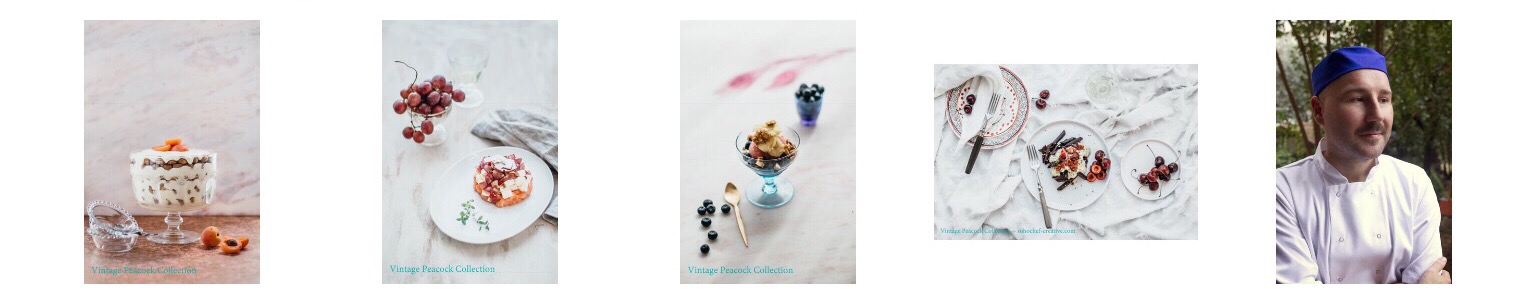 COVER LETTER‘The 1% Chef’.Brie et Basilic brochurestatic1.squarespace.com/static/54b921c6e4b013117dffb722/t/5a0c7cff652dea776acd28ed/1510767923590/brochurecompressed_edit.pdfI'm Sebastian Jules and in the culinary arts, I am the creator, manager, and chef of my own elite catering company. I am an accomplished food designer with years of experience in the field of making exceptional food. I have worked in yachts, restaurants, private mansions and my key areas of expertise include, but are not limited to the following;A solid background in visual design, and artistry. Having a reputation for cooking and design. Possessing a convincing track record of experience in management, teaching, singing and lots more. I have a proven track record of responsibility, integrity and commitment and I am comfortable working independently and as part of a team.My cuisine is Mediterranean, Italian and Fusion (Spanish-Lebanese) and I’m trilingual (English/French/Spanish). I've travelled extensively and after leaving college, I started dance training in Japan and with Rambert Ballet BA. My classical career ended in 2008; afterwards I produced music and concentrated on cooking and design. I've written Chamber Opera, a yoga book, and produced a CD - Sassy ça but food is where passion lies. All my dishes are photographed in Italy (approx. 150). My focus is less meat/wheat, better dairy choices, organic, alkaline, and sustainable seafood. Shall we speak about the exciting food?Thank you for taking the time.Best Regards, Sebastian JulesSohochef-creative.com44 (0) 7807 112702Instagram - jules.sebastianSkype - live:bestbighouse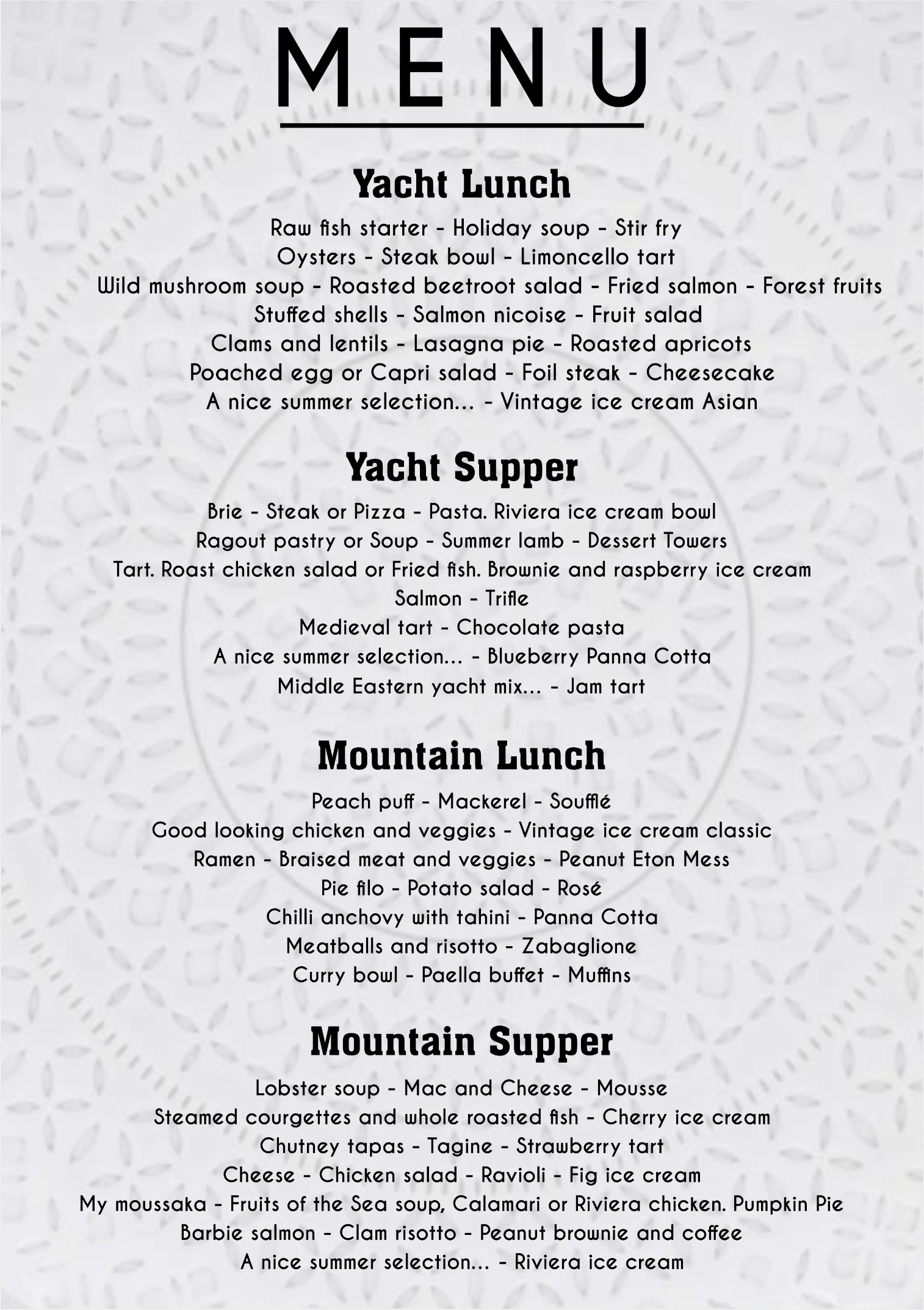 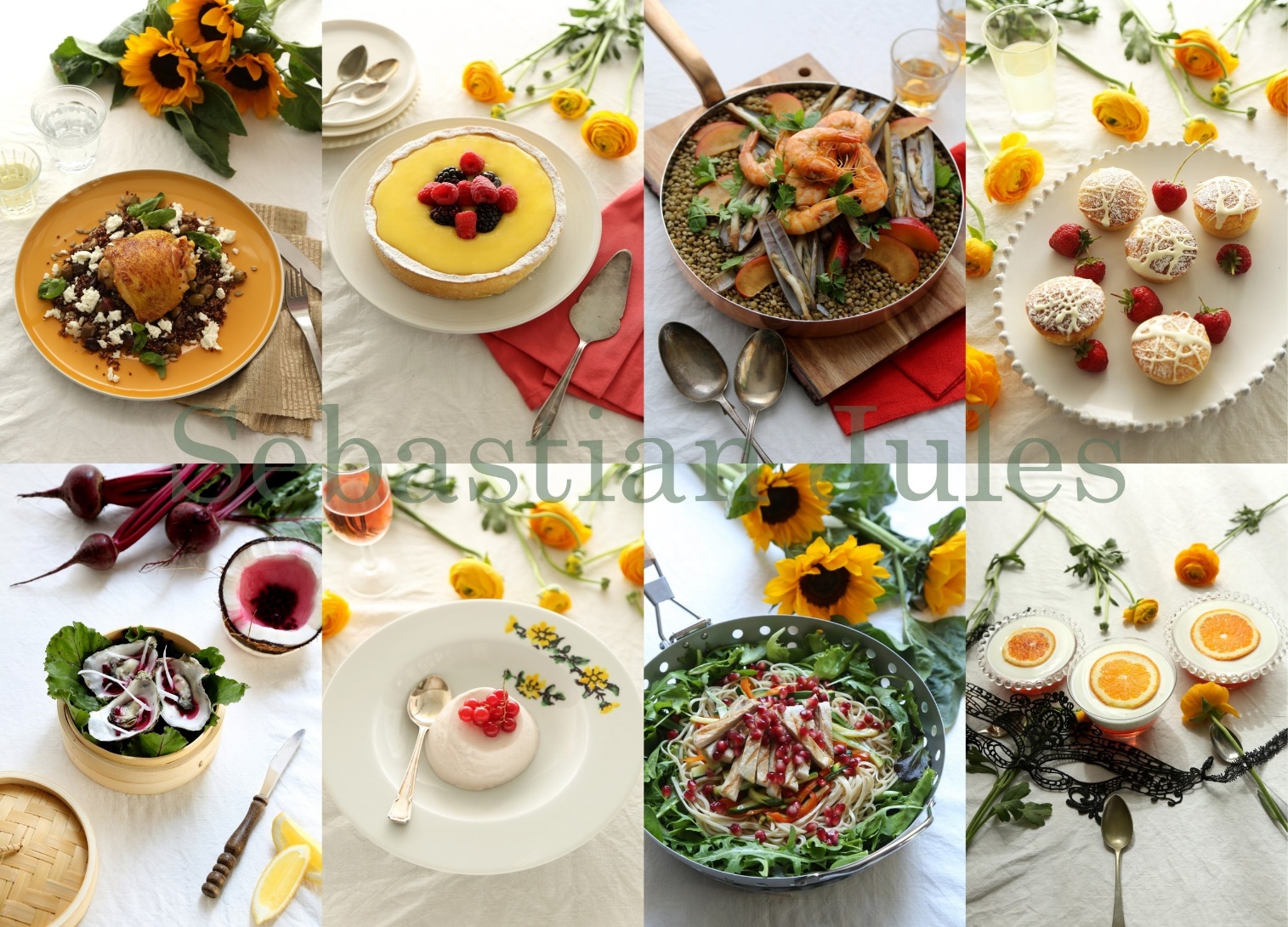 Please see my website Sohochef-creative.com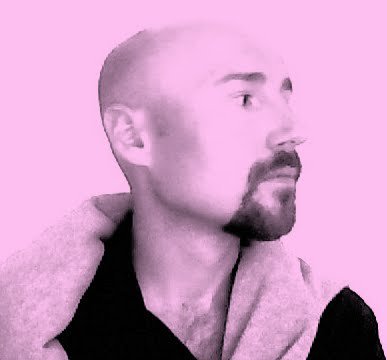 Courses/TrainingExam Results  Dates
STCW/Security Awareness/Crowd Management/ENG1Issued in Naples, ItalyMSc Food Biotechnology Master’s Degree/UoLPass2022Food Safety & Hygiene For Catering Level 2Pass2018Law LLB 3 year Degree/UoLSecond2018Access to HE Diploma Combined StudiesPass/Merit2012Diet & Nutrition coursePass2011